Регламент ГОШ (часовой пояс: + 4 часа (новосибирское время):10.30 – регистрация (фойе корпуса)12.00 – начало выполнения заданийИногородним участникам олимпиады предоставляются гостиничные комнаты студенческого общежития (двухместные) по адресу: г. Новокузнецк, ул. Лазо, д. 18 Стоимость проживания чел / сутки – 850 рублей.Контактное лицо: заместитель директора по воспитательной работе и развитию педагогического образования Елькина Ольга Юрьевна, д-р пед. наук, профессор РАОЗаявку высылать на электронную почту: olgelkina@yandex.ruВ заявке на общежитие необходимо указать ФИО, приезжающих в общежитие участников и лиц их сопровождающих, дату и время заезда и отъезда, контактные телефоны.Обращаем внимание, что лица до 18 лет заселяются в общежитие с сопровождающим лицом.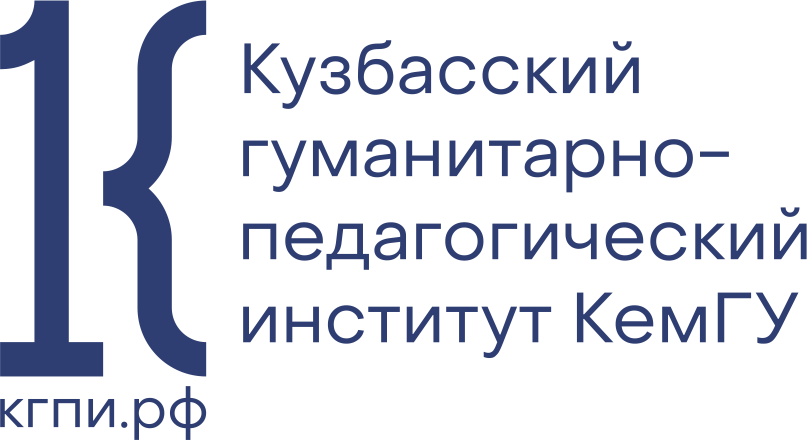 Кузбасский гуманитарно-педагогический институт ФГБОУ ВО  «Кемеровский государственный университет»приглашает участников очного этапаГерценовских олимпиад школьников и Межвузовской олимпиады школьников «Первый успех»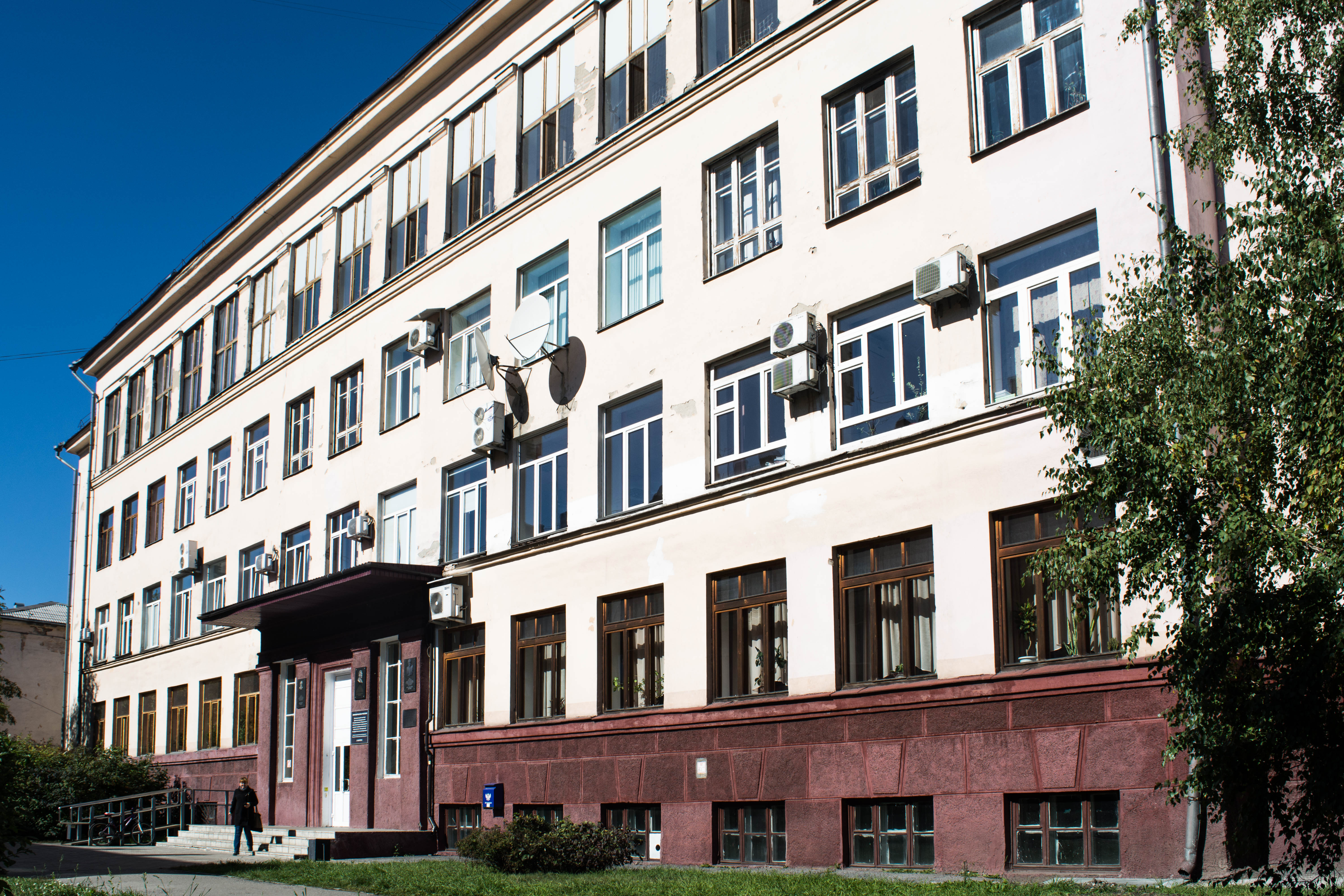 Фото: КГПИ ФГБОУ ВО «КемГУ»(корпус № 2, пр. Пионерский, д.13)25 марта 2023 годапо адресу: Кемеровская область,г. Новокузнецк, пр. Пионерский, д. 13(корпус факультета психологии и педагогикиКГПИ ФГБОУ ВО «КемГУ»):ГОШ по английскому языку;ГОШ по географии;ГОШ по педагогике «Первый успех».Контактное лицо: Елькина Ольга Юрьевна, заместитель директора по воспитательной работе и развитию педагогического образования КГПИ ФГБОУ ВО «КемГУ», д-р пед. наук, профессор РАОТел (факс): +7 (3843) 77-64-59 (приемная директора)Тел.: +7 (3843) 77-02-83 (прямой О.Ю. Елькиной)Электронная почта: olgelkina@yandex.ru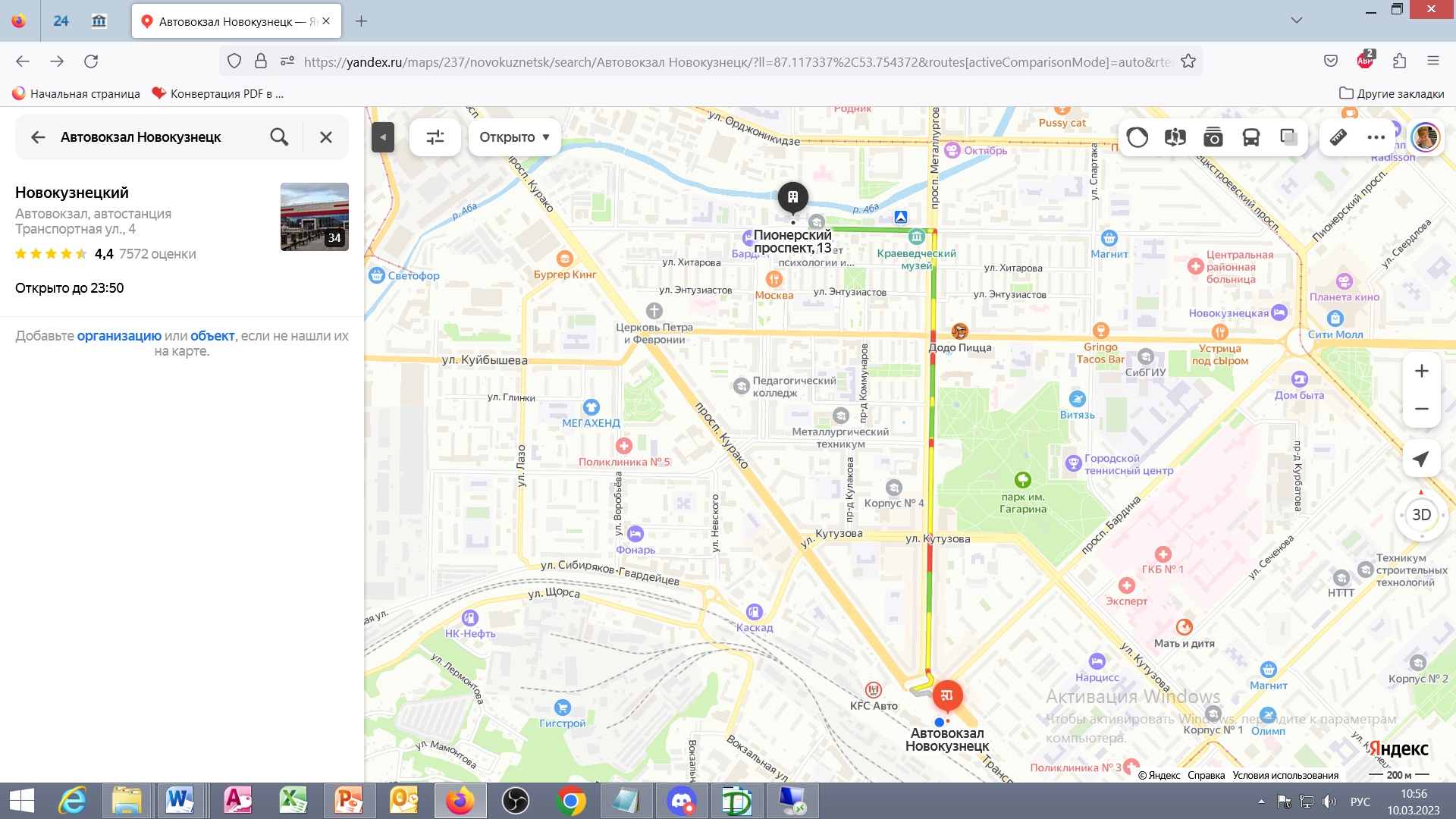 Фото: Схема проезда до корпуса №2 (ФПП), просп. Пионерский, д. 13.Проезд от автовокзала, ж/д вокзала, пригородного вокзала (общее время 10-15 мин.)до остановки «Колос/Краеведческий музей», в обратном направлении остановка «Краеведческий музей» автобусом:  7, 66, 81, 345, 53, 54;троллейбусом: 1, 2, 6а;далее пешком 3 мин.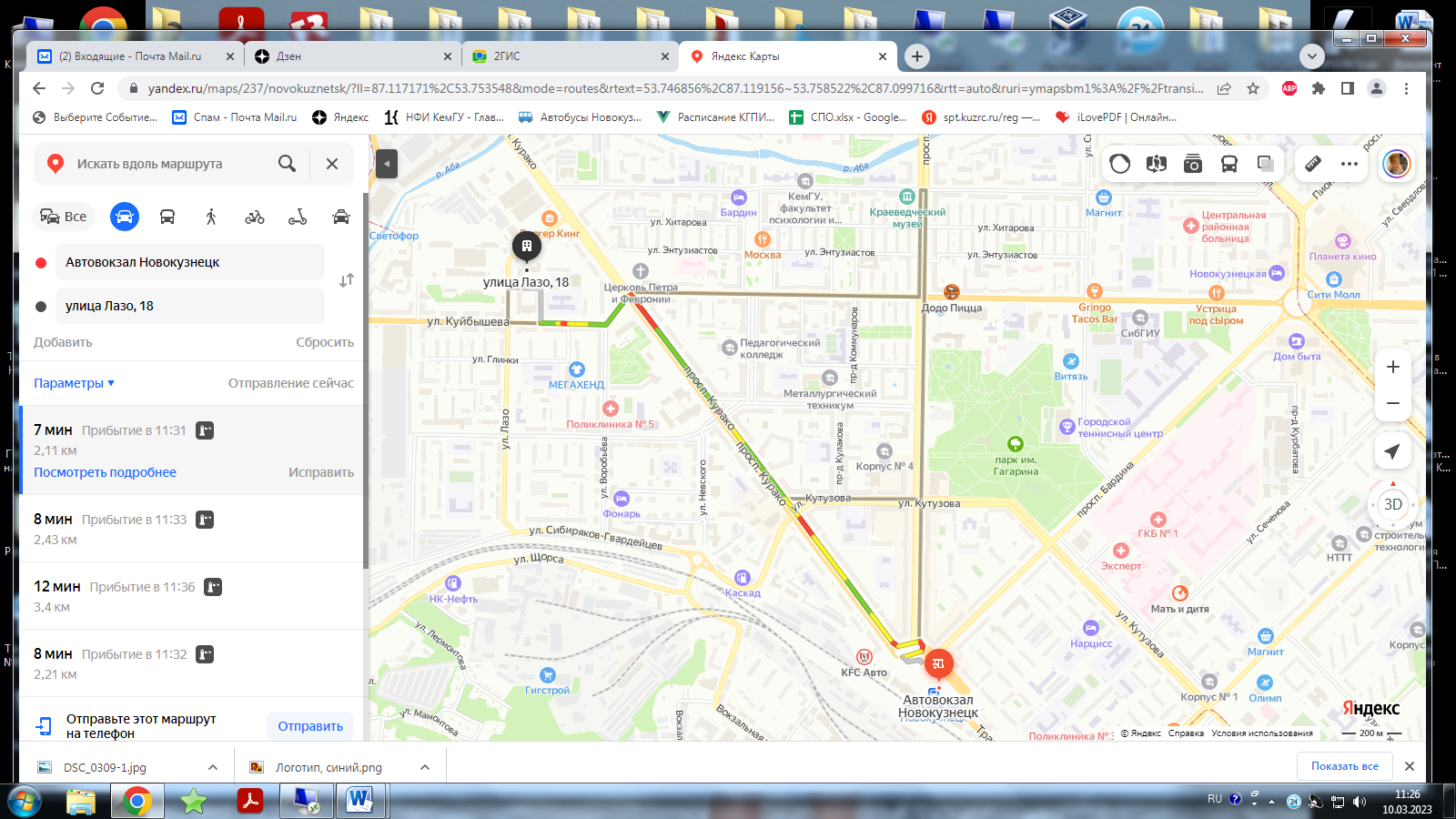 Фото: Схема проезда до общежития № 2 КГПИ ФГБОУ ВО «КемГУ», ул.Лазо, д. 18.Проезд до остановки «Крытый рынок» от автовокзала, ж/д вокзала, пригородного вокзала (общее время 10 – 12 мин.) автобусом: 17, 22, 70, 70ж, 86, 88, 151, 155, 165, 170;пригородными и междугородними / межобластными (Барнаул, Красноярск, Томск, Новосибирск) автобусами до остановки «Крытый рынок».Проезд до остановки «улица Лазо» от автовокзала, ж/д вокзала, пригородного вокзала (общее время 10 – 12 мин.) автобусом: 17, 23.